Please note that your appeal must reach the Commission within the time period specified in the relevant legislation.Please complete in BLOCK CAPITALS and use a separate form for each appealA.	APPELLANT’S CONTACT DETAILS
Name		AddressPostcodeDaytime phone numberE-mail address*B.	CONTACT DETAILS FOR THE AGENT (if any)
NameAddressPostcodeDaytime phone numberE-mail address*Agent Reference*if you have an e-mail address, we will use it to correspond with you.C.	PLANNING AUTHORITY TO WHICH THE APPLICATION WAS MADEName of planning authority	Location of planning officeApplication reference numberD.	KEY DATESDate of certificate	Date certificate received (if known)E.	LAND TO WHICH THE APPEAL RELATESAddress or location of siteF.	NOTIFICATION OF APPEAL TO OTHER PARTIESThe appellant is required to notify the other parties directly concerned about the appeal.Name(s) of any person(s) entitled to an interest in the land (if not the appellant)Date(s) on which each of those persons was notifiedName of acquiring authority (if not the appellant)Date on which that authority was notifiedDate on which the planning authority was notifiedG.	CHOICE OF APPEAL PROCEDUREPlease indicate how you would like your appeal dealt with by ticking ONE of the boxes below.  We will also ask the authority for its views before deciding which procedure to use.  .Written representations					Written representations with accompanied site visitInformal hearingFormal hearingDetailed information about each of these procedures is given in the Commission’s publication “Procedures for Planning and Water Appeals”, which is available on our website www.pacni.gov.uk.H.	SUPPORTING DOCUMENTSPlease tick the boxes below to indicate which of the following you are copying to us with your appeal:-Form(s)Plan(s)Report(s)CorrespondenceNotice(s)Other Documents							I.	DECLARATIONI appeal on the basis of the information set out above.Signature  		_____________________________On behalf of		_____________________________Date			_____________________________Data Protection Act 1998The information given on this form will be stored and processed by the Planning Appeals Commission in accordance with the terms of registration under the Data Protection Act 1998.  Further information about our data protection policy can be found on our website or obtained from our offices.When we receive your form, we will:-1.	Check that the appeal is valid and if so, acknowledge receipt.2.	Tell the planning authority we have received your appeal.3.	Let you and the authority know the procedure for your appeal.4.	Let you know the timetable for sending your written evidence.5.	Let you know the arrangements for any accompanied site visit or hearing.At the end of the process the Commission will give you a written decision on your appeal which will include a statement of the reasons for the decision.CERTIFICATE OF ALTERNATIVE DEVELOPMENT VALUE APPEAL FORM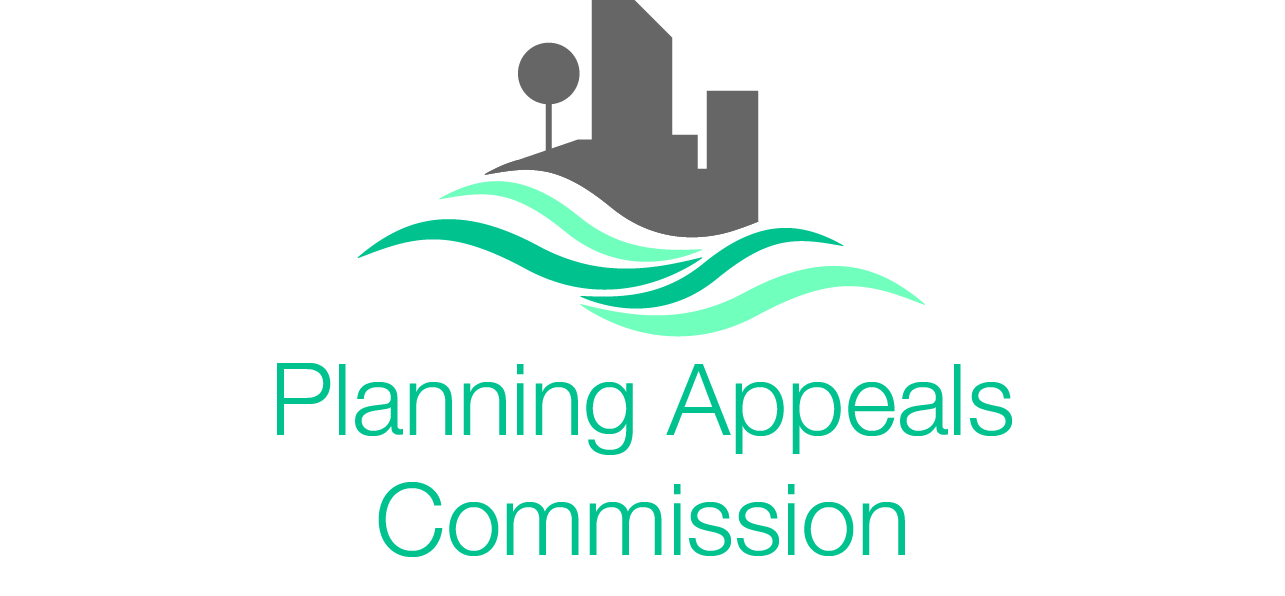 